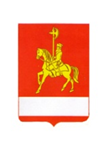 АДМИНИСТРАЦИЯ КАРАТУЗСКОГО РАЙОНАПОСТАНОВЛЕНИЕ17.06.2019                                 с. Каратузское                                       № 533-пО внесении изменений в постановление администрации Каратузского района от 31.10.2013 № 1128-п «Об утверждении муниципальной программы Каратузского района «Развитие транспортной системы Каратузского района»»В соответствии со статьей 179 Бюджетного кодекса Российской Федерации, статьей 28 Устава муниципального образования «Каратузский район», постановление администрации Каратузского района от 26.10.2016 № 598-п «Об утверждении Порядка принятия решений о разработке муниципальных программ Каратузского района, их формировании и реализации», ПОСТАНОВЛЯЮ:1. Внести изменения в приложение № 2 к подпрограмме  «Повышение безопасности дорожного движения в Каратузском районе»  постановления администрации Каратузского района от 31.10.2013 № 1128-п «Об утверждении муниципальной программы Каратузского района «Развитие транспортной системы Каратузского района»» и изложить его в новой редакции согласно приложению.2. Контроль за исполнением настоящего постановления оставляю за собой.3. Разместить постановление на официальном сайте администрации Каратузского района с адресом в информационно-телекоммуникационной сети Интернет - www.karatuzraion.ru.4. Постановление вступает в силу со дня подписания, но не ранее дня следующего за днем его официального опубликования в периодическом печатном издании «Вести муниципального образования «Каратузский район»». И.о. главы района                                                                              Е.И. ТетюхинПриложение к постановлению администрации Каратузского района от 17.06.2019 № 533-пПЕРЕЧЕНЬ МЕРОПРИЯТИЙ ПОДПРОГРАММЫ№ п/пЦели, задачи, мероприятия подпрограммыГРБС Код бюджетной классификацииКод бюджетной классификацииКод бюджетной классификацииКод бюджетной классификацииРасходы по годам реализации программы (тыс. руб.)Расходы по годам реализации программы (тыс. руб.)Расходы по годам реализации программы (тыс. руб.)Расходы по годам реализации программы (тыс. руб.)Ожидаемый непосредственный результат (краткое описание) от реализации подпрограммного мероприятия (в том числе в натуральном выражении)№ п/пЦели, задачи, мероприятия подпрограммыГРБС ГРБСРзПрЦСРВРочередной финансовый год (2019)первый год планового периода(2020)второй год планового периода(2021)Итого на периодЦель подпрограммы: обеспечение дорожной безопасностиЦель подпрограммы: обеспечение дорожной безопасностиЦель подпрограммы: обеспечение дорожной безопасностиЦель подпрограммы: обеспечение дорожной безопасностиЦель подпрограммы: обеспечение дорожной безопасностиЦель подпрограммы: обеспечение дорожной безопасностиЦель подпрограммы: обеспечение дорожной безопасностиЦель подпрограммы: обеспечение дорожной безопасностиЦель подпрограммы: обеспечение дорожной безопасностиЦель подпрограммы: обеспечение дорожной безопасностиЦель подпрограммы: обеспечение дорожной безопасностиЦель подпрограммы: обеспечение дорожной безопасностиЗадача подпрограммы: Повышение комплексной безопасности дорожного движенияЗадача подпрограммы: Повышение комплексной безопасности дорожного движенияЗадача подпрограммы: Повышение комплексной безопасности дорожного движенияЗадача подпрограммы: Повышение комплексной безопасности дорожного движенияЗадача подпрограммы: Повышение комплексной безопасности дорожного движенияЗадача подпрограммы: Повышение комплексной безопасности дорожного движенияЗадача подпрограммы: Повышение комплексной безопасности дорожного движенияЗадача подпрограммы: Повышение комплексной безопасности дорожного движенияЗадача подпрограммы: Повышение комплексной безопасности дорожного движенияЗадача подпрограммы: Повышение комплексной безопасности дорожного движенияЗадача подпрограммы: Повышение комплексной безопасности дорожного движенияЗадача подпрограммы: Повышение комплексной безопасности дорожного движения1234567789101112Мероприятие 1Предоставление субсидий бюджетам поселений района на повышение безопасности дорожного движенияФинансовое управление администрации района9000409122R374920521216,30,00,0216,3Предупреждение ДТП с участием пешеходов